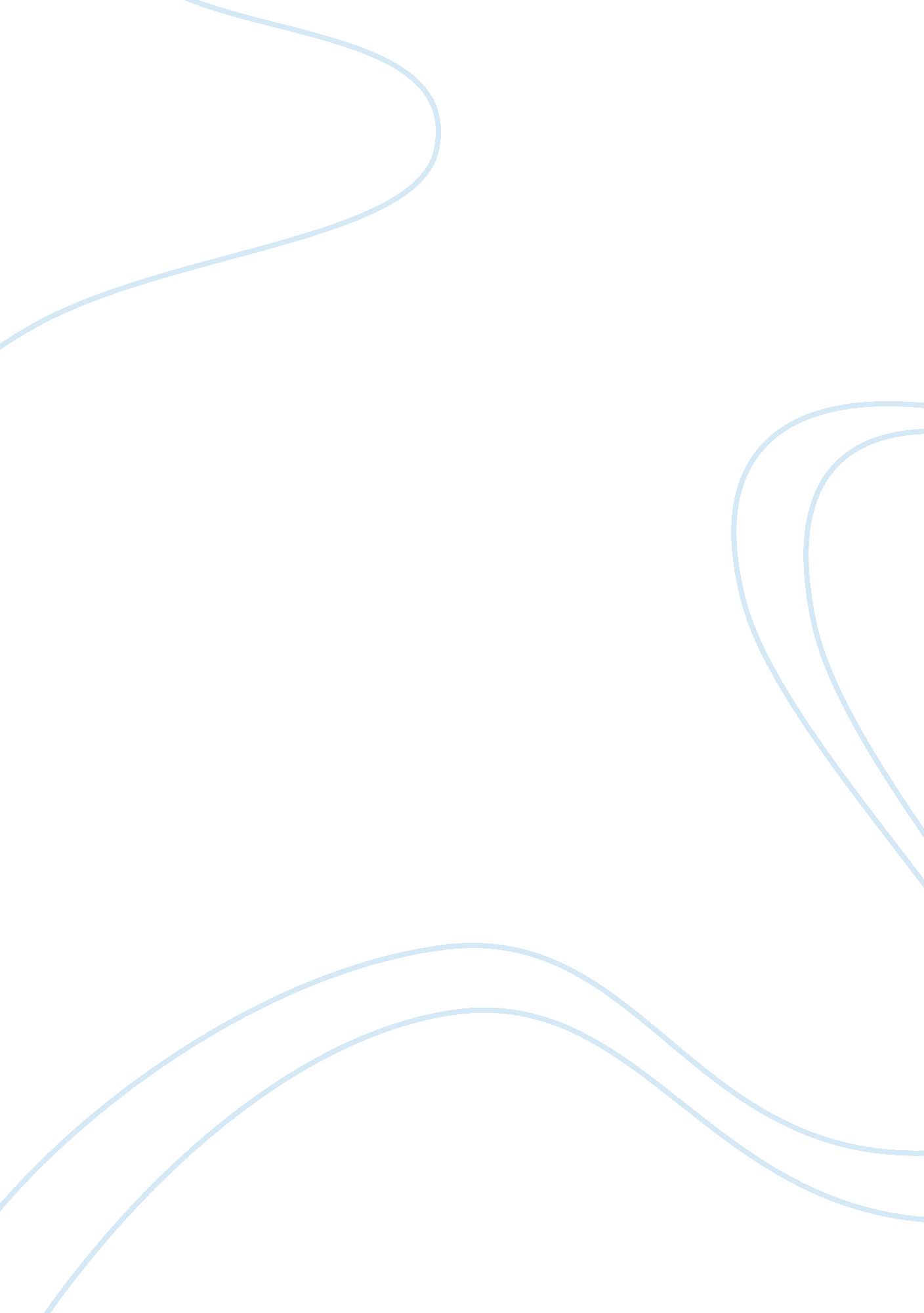 Analyze bertalanffys general systems theory sociology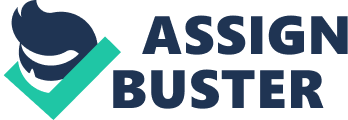 Contents Decision In this paper, we analyze Bertalanffys General Systems Theory by comparing and contrasting the analysis of the constructs of Bertalanffys General Systems Theory in order to reflect a wide position on modern societal systems and societal networking. Other than comparing and contrasting the theories, we synthesize and integrate Bertalanffy ‘ s system theory with those of Bailey, Miller and Weick to derive a greater grasp of societal systems and the environments in which they interact and exist and a greater grasp of modern societal systems construction. Introduction In the twenty-first century, relationship between system theory and the survey of person ‘ s sentiment is really of import to our apprehension of the altering nature of human cognitive. The theoretical models which sometimes make our perceptual experiences and their readings, and status of the deepness of our consciousness are switching really fast as the nature of human dealingss transforms. . In this paper, we analyze Bertalanffy ‘ s General Systems Theory by comparing and contrasting the analysis of the constructs of Bertalanffy ‘ s General Systems Theory in order to reflect a wide position on modern societal systems and societal networking. Other than comparing and contrasting the theories, we synthesize and integrate Bertalanffy ‘ s system theory with those of Bailey, Miller and Weick to derive a greater grasp of societal systems and the environments in which they interact and exist and a greater grasp of modern societal systems construction. However, the general system theory was officially introduced by Ludwig von Bertalanffy in the 1920s. Since so many authors have added a figure of literature on system theory with every Hagiographas on the development of system theory taking a different way. The relationship between Eastern spiritual and philosophical idea and systems theory are discovered in some other books such as Joanna Macy ‘ s Mutual Causality in Buddhism and General System theory. General System Theory ( GST ) started out as consequence of a figure of subjects such as biological science, mathematics, societal scientific discipline and doctrine. As many subjects emerged the end and function of general system theory started to alter to. Even though von Bertalanffy started to believe about GST in the 1930s, he did n’t joint the vision until 1954 at the AAAS conference. Harmonizing to Ray ( 2000 ) the vision of von Bertalanffy was to obtain biologically minded scientists to see their work from a holistic position. His idea was to include the end of building a mechanism which can be used to cut down duplicate of theoretical attempt in the scientific disciplines. The proposal was to hold GST function as uniting for philosophers to go committed to constructing a serious theory ( Ray, 2000 ) . Ray ( 2000 ) noted general system theory ignited out research workers ‘ abilities, who were carry oning research on homologies between plants in societal scientific disciplines, physical and biological. General System Theory in much deeper competition is the aggregation of the thoughts, rules, jobs, methods and tools techniques which are links straight with systems. However, in this instance, Ray ( 2000 ) outlined that system is a treaty of assorted constituent which are interrelated form a whole construct. This system started as a consequence of Newtonian method of disintegrating object into tinny atoms so use single atoms parts to understand the behaviour of that peculiar atom while disregarding their interactions. Another related definition was provided by Miller ( 2001 ) as a group of related definitions, propositions and premises which work with world as an incorporate hierarchy of organisations of affair and energy. Mathematically, general system theory is said to be based on a certain set of theory. Furthermore, tools which are used to specify the system are formal system constituents and their relationship. Its footing thoughts are introduced consistently, which make its behaviour and belongingss available for probe in a precise mode. General Systems Theory is peculiarly applicable to systems with end seeking behaviour, biological and societal systems are the primary spheres of such end seeking behaviour. Although precise, the theoretical account of the system frequently has to be simplified to high degree of abstraction to do the calculations manipulable ( Ray, 2000 pg, 25 ) . But, Laszlo & A ; Krippnern ( 1998 ) stated general system theory is a holistic, process oriented theoretical account of the existence in which all parts are reciprocally impacting. It stands much different with traditional linear, mechanistic theoretical account in which the existence is reduced to an gathering of unrelated entities runing causally where there is merely one discreet cause for every event. Harmonizing to systems theory, everything is basically interrelated and input into one facet of a complex system will impact other facets of that system which will in bend affect other facets of the system and so on and so forth. In add-on, complex life systems are composed of smaller systems and are in bend imbedded within larger systems the thought of nested hierarchy. The undulate consequence inherent in system responses besides impacts the systems of which the original system is an built-in portion. Systems are therefore circuits of information flow. The circuitry of a system involves the response of input from the environment, the perceptual experience of that input in mention to bing codifications, and eventually, the system ‘ s response. An annotated bibliography Strunk, G. , Schiffinger, M. , Mayrhofer, W. ( 2004 ) . Lost in passage? Complexity in organisational behaviour – the parts of systems theories. Management Revue, 15 ( 4 ) , 481-509. In this paper, the writer stated the importance of constructs and ways of covering with system theories in the organisational behaviour ( OB ) . The paper discusses the diagnosis development country which happens in organisation behaviour, largely the analysis of systems and their rate of operationalization and formalisation of nucleus edifice and premises. The paper besides uses a figure of hypotheses in calling research to show the chances and barrier of constructs and methods used in systems theories. Laszlo, A. , Krippner, S. ( 1998 ) . Systems Theories. Their Beginnings, Foundations, and Development J. S. Jordan ( Ed. ) , Systems Theories and A Priori Aspects of Perception. Amsterdam: Elsevier Science, 1998. Ch. 3, pp. 47-74. In this paper, the author talked about the broader construct of system and described it as a complex interacting constituent which operates with the relationships to allow the acknowledgment of the boundary maintaining entity or procedure. The farther discusses the history of systems theories and the part they make from seminal minds like North Whitehead, Ludwing von Bertalanffy, Anatol Rapoport and Paul Weiss. The paper besides traces the background of systems theories, their substitutions and their developments. In the paper, the development of the system theory is besides highlighted as one of the most recent progresss in the system find. Bailey, K. D. ( 2004 ) . Beyond System Internals: Expanding the Scope of Populating Systems Theory. Los Angeles: John Wiley & A ; Sons, Ltd. In this book, the writer chiefly discusses the consequence of societal system theory on the internal dealingss system. The writer noted that, the initially grounds of discoursing internal dealingss system as off of analysing the interior workings of a societal systems in item for it to be understood. In the book, it is outlined by Luhmann, it is an chance to travel above internals and get down to analyse system external theory of life system theory ( LST ) . However, the book besides explains Miller ‘ s Living System Theory that the initial program was non on the system internals, but to look on perpendicular dealingss as good. The book discusses assorted stairss used to analyse internal links within a certain societal system and external links bing between two other systems. Bailey, K. D. ( 2006 ) . Populating systems theory and societal information theory. Systems Research and Behavioral Science, 23, 291-300. In the book, the writer outlined that even though Living System Theory is extremely recognized for what it has done to scholarship in general and system theory in peculiar, its major part has ne’er been presented. The writer stated that the intent of the book is to discourse the Living System Theory and link it with Social Entropy Theory ( SET ) . The book besides highlighted the first 20 major parts of LST. In the paper, the author stated some of the Miller ‘ s statement on the LST. The author stated in the book, Miller ‘ s parts were on the actions of concrete sections used in the fulfilment of critical subsystems processs which are required at each degree of the system. The book does non set a batch of accent on the of import systems variable like engineering and population. The 2nd subdivision of the paper discuses Social Entropy Theory ( SET ) and besides indicates the manner it complements and extends LST. Bertalanffy, L. ( 1951 ) . General system theory – A new attack to integrity of scientific discipline. ( Symposium ) , Human Biology, 23, 303-361. Dec 1951. In this symposium, the author talked about some of the new attack to united scientific discipline. It looks general system theory on assorted topics such as mathematics, human biological science and technology as a signifier direction. Bertalanffy, L. ( 1972 ) . General system theory: Foundations, development, applications. London: Allen Lane. The book highlighted some of the common Torahs which the writer attempted to explicate that apply to every practical scientific field. In the book the author besides noted some of the conceptual attack in the general system theory which the author tried to detect and their profound impact on such widely diverse subjects like economic sciences, biological science, psychological science and human ecology. Bertalanffy, L. ( 2008 ) . Outline of General System Theory. Reprint found in Juarrero, A. and Rubino, C. A. , editors, Emergence: Complexity and Organization, 10 ( 2 ) , 103-128. hypertext transfer protocol: //www. emergentpublications. com/documents/152132501401_contents. pdf In the paper, the writer published assorted types of essays which entitled outgrowth, complexness and self organisation. The author through the paper includes some of the positive parts of the treatment of outgrowth, self organisation and complexness. The paper earnestly acknowledges the maps that interaction of cardinal parts dramas in the production of complexness. The paper besides provides the ontological position to the integrity of features of systems. The paper discusses the some of the traditional systems which have been studied such as chemical science, natural philosophies, and being and populating systems as unfastened systems. Miller, J. G. ( 1990 ) . Introduction: the nature of populating systems. Behavioral Science. ( 35 ) 3, 157-163. In this paper, the writer highlighted the concern of Living System Theory ( LST ) and stated eight degrees of populating systems. The paper discusses the composing of these systems in which 20 critical subsystems that carry out the procedure of life are analyzed. As a consequence of a uninterrupted biosocial development affecting progressive fray-out of constituents, the more late developed degrees in this hierarchy have become really complex. A brief sum-up of LST is presented in this article. Following this is a elaborate analysis of current cognition about the timer, which we have late included in our list of subsystems. Miller, J. L. , & A ; Miller, J. G. ( 1992 ) . Greater than the amount of its parts: Subsystems which procedure both matter-energy and information. Behavioral Science, 37, 1aa‚¬ ” 38. In this book, the writer talked on the alteration of the behavioural theory since 1978 when the published of Miller ‘ s Living System Theory was done. Much of the alterations indicated in the book represent advancement made peculiarly in the biological Fieldss. The book farther talked about the times when populating system theory was developed, it besides noted that LST was developed in a figure of ways. Among the most important developments have been the add-on of another degree, the community, to the seven degrees antecedently included in LST and the add-on of another subsystem, the timer, to go the twentieth subsystem. The present article is the first of three to be published in this diary which describe comparatively briefly and merely the current province of scientific cognition about the subsystems of populating systems. It deals with the two subsystems in LST that procedure matter-energy and information, the reproducer and the boundary. Miller, J. G. ( 2001 ) . Populating systems. Boulder: University Press of Colorado. In this paper, the author highlighted some of the subsystems in the general systems which are used in the processing of the affair – energy and information. The paper nevertheless, explains assorted methods involved the affair energy procedure and the boundary. Besides the paper talked about a figure of issues which are involved in the boundary of the life system theory. Weick, K. E. ( 1976 ) . Educational Organizations as Loosely Coupled Systems. Administrative Science Quarterly, 21, 1-19. In the paper, the writer talked about the contrast which prevails in images. It further outlined that these elements in organisations are coupled through dense, tight linkages ; it is proposed that elements are frequently tied together often and slackly. The paper besides categorize that through the usage of educational organisations as a instance in point, it is argued that the construct of loose matching incorporates a surprising figure of disparate observations about organisations, suggests fresh maps, creates obstinate jobs for methodologists, and generates challenging inquiries for bookmans. Sample surveies of loose matching are suggested and research precedences are posed to further cumulative work with this construct. Weick, K. E. and Daft, R. L. ( 1984 ) . Toward a theoretical account of organisations as Interpretation systems. The Academy of Management Review, 9, 284-285. This book stated the procedures organisations are utilizing to find the needed in the market and so explore. The writer talked about point of views which can be utilized by the organisation so that it pitch up to provide those demands. However, theoretical point of view is outlined as an attack to be maximized and theoretical account is besides presented. It provides a comparative position for directors every bit good as indicating out that the director should work as an translator, instead than making the operational work of the organisation. This is a footing and stimulation for the director ‘ s thought, instead than a precise expression. The assisted in composing the paper, since it outlined the theoretical account of organisations and how it work with general system theory. This nevertheless, allowed me to understand how general system theory relates to the organisation direction. Weick, K. E. ( 1988 ) . Enacted Sensemaking in Crisis Situation. Journal of Management Studies. 25 ( 4 ) , 305aa‚¬ ” 317. In this paper, the writer outlined how sensemaking in crisis can be made so difficult merely because action that is so helpful to understand the crisis is frequently intensifies the crisis. The paper besides discusses the quandary from the point that people enact the environments which restrict them. It is argued that committedness, capacity, and outlooks affect sensemaking during crisis and the badness of the crisis itself. It is proposed that the nucleus construct of passage may consist an political orientation that reduces the likeliness of crisis. Weick, K. E. ( 1993 ) . The prostration of sense devising in organisations: The Mann Gulch Disaster. Administrative Science Quarterly, 38, 628-652. hypertext transfer protocol: //www. questia. com/PM. qst? a= o & A ; d= 5001675975 In this paper, the writer stated how instruction of organisation theory and operational of the organisation research have been dominated with most focal points are on determination devising and the thought of strategic reason. However, thought of the theoretical account ignores the built-in complexness and ambiguity of organisation in the existent universe construct and their environments. In this paper, the author states how ways of sensemaking and the organisational construction and behaviour. The procedure is seen as the creative activity of world as an on-going achievement that takes signifier when people make retrospective sense of the state of affairss in which they find themselves. Weick, K. E. , Sutcliffe, K. M. , Obstfeld, D. ( 2005 ) . Forming and the Process of Sensemaking. Organization Science. 16 ( 4 ) , 409-421. In this book, the writers written how sensemaking can turn state of affairs or event into an apprehensible explicitly in words and that can function as a springboard into action. In the paper, the place of movie sensemaking fills is stated as of import to the organisation theory. The apparently transeunt nature of sensemaking belies its cardinal function in the finding of human behaviour, whether people are moving in formal organisations or elsewhere. Sensemaking is cardinal because it is the primary sites where significances materialize that informs and constrain individuality and action. The intent of this paper is to take stock of the construct of sensemaking in the organisation theory. These cardinal sweetenings provide a foundation upon which to construct future surveies that can beef up the sensemaking position. Weick, K. E. ( 2012 ) . Making Sense of the Organization: Volume 2: The Impermanent Organization. New York: John Wiley & A ; Sons. In this book, the writer expresses his thoughts on the head of our thought on leading, squads, and the direction of alteration. This book engages the mystifier of impermanency in forming. Through rich illustrations, redolent linguistic communication, disingenuous literature mentioning, and inventive connecting, Weick re-introduces nucleus thoughts and subjects around go toing, construing, moving and larning to unlock new penetrations about temporary organizing. The wisdom in this book is dateless and seasonably. It prods bookmans and directors of organisations to perplex their positions of forming in ways that enrich thought and action. Fahy, M. , Feller, J. , Finnegan, P. , Murphy, C. ( 2007 ) . Complexity and Context: Emerging Forms of Collaborative Inter-organizational Systems. : Journal of Information Technology Theory and Application ( JITTA ) . 8 ( 4 ) , 1-14. The paper analyses the collaborative development of emergent IOS in three informations intensive industry sectors ( telecommunications, intelligence media, and fiscal services ) . The findings reveal that environmental complexnesss ( the complexness of informations ingestion forms and increased mutuality within value webs ) require context-sensitive value exchanges operationalised within co-operatively developed commodity-like IT infrastructures. The paper concludes by analyzing the deductions of the survey findings for developing IOS to back up pooled, consecutive, and mutual inter-organizational mutualities. Parent, E. R, ( 2000 ) . A populating systems perspective as a Metaframework for sing the kineticss of human experience. Retrieved from hypertext transfer protocol: //weber. ucsd. edu/~eparent/part1/paper1. html. In this paper, the writer describes a figure of new ways of metaframework for understanding the kineticss of human experience, bing on both group and single degree. The paper farther started that the traditional life system theory is built from input through out. This allows information to hold easy flow between each individual. It explains matter energy is viewed as a micro-system, a subsystem of a much larger individual environment system of a individual. However, the paper lays accent on the conceptual theoretical account as an of import information feedback and feedforward procedure as a manner of act uponing the form how an person or a group of societal cultural lives and interact with others. System theory It ‘ s argued that system theory has lived its outlook, which was supposed to keep for societal scientific disciplines. Looking into item on the magnitudes of the claims the letdown is seeable. However, in some subdivision it has been hailed as off of uniting the methods of all of scientific disciplines. But other people looked at system theory as off of battling the atomization and specialisation of the scientific disciplines ( Langlois, 1982 ) . It said, system theory failed to convey different portion of issues under one sway of an organized group. In fact, it might be so possible to state that system theory entirely has succumbed to the diverseness and complexness of modern scientific enquiry ( Langlois, 1982 ) However, Langlois ( 1982 ) defined system theory as the practical attack which is impossible outside the context of a peculiar subject. There are a figure of versions of system theories that would be system theoreticians. System theory is hence defined by Langlois ( 1982 ) as the trasdisciplinary survey of the organisation abstract phenomena, independent of their substance, spacial, type and their temporal graduated table of being. The system carry out probes on the rules of common all the complex entities and most theoretical account of mathematic which can be used to depict them ( Langlois, 1982 ) . System theory is said to incorporate four things. The first is object, its parts, elements or variable within the system. It might be in the signifier of physical or abstract or both, but largely depend on the nature of the system. Second, there are properties such as the qualities or the belongingss of the system and its object in the system theory. System has besides international relationship with its objects. The 4th, stated that system usually exist in an environment. Harmonizing to Langlois ( 1982 ) system is a combination of a group of things which affects one another within a certain environment to organize a larger form that is alone from any of the parts. The cardinal systems-interactive paradigm of organisational analysis features the continual phases of input, throughput ( treating ) , and end product, which demonstrate the construct of openness/closeness. A closed system does non interact with its environment. It does non take in information and therefore is likely to atrophy, that is to disappear. An unfastened system receives information, which it uses to interact dynamically with its environment. Openness increases its likeliness to last and thrive. Several system features are: integrity and mutuality ( the whole is more than the amount of all parts ) , correlativities, comprehending causes, concatenation of influence, hierarchy, suprasystems and subsystems, self-regulation and control, goal-oriented, interchange with the environment, inputs/outputs, the demand for balance/homeostasis, alteration and adaptability morphogenesis and equifinality, there are assorted ways to accomplish ends. Different types of webs are: line, commune, hierarchy and dictator webs. Communication in this position can be seen as an incorporate procedure – non as an stray event. Original and foundation of system theory The system theory begun in the 19th and first half of 21th century, during clip the universe was perceived to be helter-skelter. Chaos was used blindly to foretell and judge the ultimate world, with life as an inadvertent merchandise of any physical procedures, and head as Eysenck Personality Inventory phenomenon. However, in the current theory of development which discusses the life universe appear as merchandise of opportunity, as a consequence of different indiscriminately selected natural Millss. The development was triggered by the demand of more subjects in countries such cybernetics, information theory, general system theory, theories of games in determinations of doing in line with existent applications. In mathematics techniques there are assorted are general premise that they are unsatisfactory and most of the clip contradictory ( Laszlo & A ; Krippner, 1998 ) . Laszlo ( 1998 ) noted Von Bertalanffy measured the rules of organisation involved at assorted phases in the presentation of natural systems. This was accounted in his first statement on the system theory between the old ages 1925-1926, during the clip when similar doctrine of being was being created by Alfred North Whitehead. At that peculiar when such statement was being issued, life scientist Paul Weiss besides stated the enterprise to develop another system attack based on the important of determination of the conceptual integrating that offers the complete cognition of system theory which is more systematically coherent. More than any other scientists or mathematicians, von Bertalanffy, Whitehead and Weiss became more aggressive and with a batch of possible to develop a general scientific discipline of organized complexness. In finishing the much awaited consequence von Bertalanffy gave out the whole preparation of a general theory of system. However, the ‘ General System Theory ‘ was foremost presented at a doctrine seminar which took topographic point in the University of Chicago in 1937, but its publication was done after the World War II. It was until 1960s when system believing started to be recognized as a paradigmatic attempt at scientific integrating and preparation of theory on transdisciplinary plane ( Bailey, 2006 ) . System theory as a general frame of enquiry In related to application of a figure of surveies which has been conducted on the perceptual experience of system theory theoretical account and its complex to intrapersonal, intergroup, interpersonal and human nature. The consequence shows that interactions without cut downing perceptual phenomena to the degree of single stimulations. General system as frame of enquiry capitalizes on the series of outgrowth in correspondences in different disciplinary readings of world and accordingly provides a platform for the integrated survey of complexness in the human experience. As a field enquiry concerned with the holistic and integrative geographic expedition of phenomena and events, systems theory pertains to both epistemic and ontological state of affairss. But instead than represent either an epistemology or ontology, it is more evocative of the Grecian impression of gnosiology concerned with the holistic and integrative geographic expedition of phenomena and events. There are facets of the systems attack that are ontological and facets that are epistemic, and facets that are at one time both and should non be circumscribed to either ( Bailey, 2006 ) . System and environment In systems theory the term environment is defined as the set of all objects a alteration in whose property affects the system every bit good as those objects whose properties are changed by the behaviour of the system ( Bertanlaffy, 2008 ) . Harmonizing to Bertanlaffy ( 2008 ) , the environment of every societal system contains three degrees of intent. These intents are of the system, parts which make up the systems, and system where the parts are being found, and eventually the suprasystem ( Bertalanffy, 2008, p. 23 ) . This brings up the inquiry, how systems minds formulate their perceptual experience of societal world in footings of what is a system, and what is an environment. Perceivers in the context of systems scientific discipline have a clear construct of their mission as an built-in portion the societal system with which they work. In executing a systems analysis of a job or state of affairs, they start from the job, non from a preconceived theoretical account. Once the manifestation of the job has been identified and described, they can continue inward to the sub-systems and outward to the environment ( Bailey, 2006 ) . Populating System Theory Harmonizing to Miller ( 2001 ) Populating System Theory is the representative of the older functionalist system attacks, but it might besides be seen as an out of manner subdivision of systems motion. Contrary, by uniting LST by cutting border engineering and emerging systemic research countries the theory may still function as a powerful and various tool in the design and development of human support systems and adult male machine symbiotic package ( Miller, 1978 ) . The life theory represents early ways of gradual development from the older times and to the more crude functionalist system attacks which were used in the 1960ss to more luxuriant to the station modern 1s of current clip. It is argue that, the chief job is mush bigger than the community of system research workers and practising systemists, so understanding it to the full might rather disputing. Populating System Theory ( LST ) was established after a thorough and encyclopaedic hunt for the of import procedure and subsystems which are common to all signifiers of life, the manner it indicated in cells, being, variety meats, groups and communities ( Miller, 1978 ) . The theory is believed to supply an extraction of the critical procedures and constructions required by all signifiers of life. Although life system theory is likely to be complex and analytical the manner any good theory, it can be really of import a clip. In fact LST has already been used in a figure of ways. Boundaries of Populating System theory Miller ( 2001, p. 2 ) noted Populating System Theory can be described base on the analysis of 20 critical subsystems of the eight hierarchal degrees. The hierarchal degrees are the variety meats, being, group, organisation, community, supranational system and society. There are besides twenty other 20 critical subsystems which are used to treat matter-energy and information, eight of subsystem are used to treat the affair energy and 10s are used in the processing of the information. Boundary and the reproducer are the two subsystems which are used to bring forth both affair energy and information. However, ingestor, distributer, convertor, manufacturer, matter-energy storage, extruder, motor, and protagonist are the eight subsystem used in doing affair energy ( Miller, 2001 ) . In life system theory, there are merely 10 subsystems which are used to treat information. Out of the 10 subsystems, input transducer, the internal transducer, decipherer, the associator, the encoder, the clip, the end product and decider are the lone one being used in the processing of information. The map and importance of boundary in the self mention of the life system, is show through the curser perusing of the eight subsystems that are used to treat affair energy and other subsystem for treating information. For illustration, Miller ‘ s ( 1992 ) specify the term ingestor by utilizing boundary as the subsystem which brings matter-energy across boundary from the environment. Without cognition of boundary person would non be able understand or define ingestor and the seven affair energy procedure subsystem. For blink of an eye, boundary is referred indirectly by Miller ( 1992, p. 3 ) as an input or the environment. Although Miller did n’t utilize word boundary in any of the definitions, the footings such as input, end product and environment can non be defined without the boundary. But the lone two affair energy subsystem which are define entirely as internal entities without any direct or indirect mentioning to a boundary are the affair energy storage subsystem and the protagonist. General system theory A system is noted by Laszlo ( 2003 ) to be plus of extremely interrelated constituents that show belongingss or organize a whole unit as opposed to runing as single constituents. This definition is deemed valid for an being, a cell, a society or even a galaxy. The construct of system thought is hence celebrated to grok our universe. It is noted by Flood at Al ( 1990, P. 4 ) that a system is a model of single or group thought that helps utilize in covering with complex things and state of affairss holistically. Whenever this construct is formalized in a conventional, expressed and definite signifier, it gets termed as system theory. System theory is noted to supply a organic structure of cognition that goes good beyond the disciplinary boundaries. Bertalanffy ‘ s General System Theory ( GST ) so comes into image. Bertalanffy ‘ s General System Theory ( GST ) is noted by Bertalanffy ( 1968. , P. 32 ) to be a theory and non to be a system of any particular kind. He noised that GST is a theory of cosmopolitan rules that applies to all systems in general. The purpose of GST is to supply a conceptual model on which to hang the flesh and the blood of a given subject and capable affair in a coherent and yet orderly principal of cognition as noted by Boulding ( 1991, P. 248 ) . The general systems theory efficaciously acknowledges the fact that specialised cognition is every bit of import as an integrative model and general cognition. Social Entropy Theory ( SET ) In respect to sociological thermodynamics, the construct of societal information theory was originated by Kenneth Bailey, an American sociologist. The theory remainders on an premise that the survey of our society as a system is of extreme importance. The Social Entropy Theory ( SET ) theoretical account is used in analyzing human histrions as they actively interact within the physical infinite and across the social boundaries. Social Entropy Theory ( SET ) is used in the analysis of how social system employs interaction at assorted degrees of variables in carry throughing its ends and satisfies its assorted demands. The theoretical account is really integrating and integrative since it uses assorted techniques like Q-analysis to analyse objects, R-analysis to analyse among variables, historical analysis, synchronous analysis, changeable and changeless every bit good as planetary analysis at three separate degrees ( utilizing a three degree theoretical account ) . The degrees includes empirical degree, conceptual degree every bit good as operational degree analysis. All these are used together in demoing how our society maintains an appropriate degree of entropy. This is how they prevent any unprecedented additions in the degree of information to degrees that are unviable. The construct of information theory is employed in order to assist in patterning the construct of entropy analysis. The construct of information theory is employed in assisting to pattern the construct of entropy analysis. SET is besides used in the proviso of a quantitative and qualitative integrating of the procedure. Even though the description of SET is evidently unequal, it is of import for usage to compare LST and SET ( Bailey, 1990 ) . Discussion Populating systems are noted to consist of unfastened and self-organizing things that efficaciously interacts with their ain environments. The life systems are efficaciously maintained by the flows of energy, information and affair. Some scientists had in the past suggested in the last few decennaries that there is demand to utilize the general life systems theory in explicating the nature of life ( Woodruff & A ; Baross, 2007 ) . Such a general theory, with its generation and foundation in biological and ecological scientific disciplines efficaciously attempts to clearly map the general rules of the operation of the life systems. Other than trying to analyze a phenomena by interrupting it down into constituents, the general life systems theory efforts to research the phenomena utilizing dynamic forms of the assorted relationships of the assorted beings with their larger environment ( Brown, 2002 ) . The work of Miller ( 1978 ) farther explored and expanded the cognition on the construct of populating systems theory. In his work, he constructed a particular general theory of populating systems by efficaciously concentrating on the features of concrete systems ( comprised of a series of nonrandom accretion of energy and affair in a physical space-time system which is organized into a series of interconnected and interacting subsystems ) . Miller used the general systems theory on a broader graduated table in depicting all facets of the life systems ( Seppanen, 1998 ) . Living Systems Theory ( LST ) is noted to be the best theory in the proviso of a robust and yet clear account of the populating systems ‘ process-structure as opposed to the usage of the earlier theories of action-reaction and sense-response attacks ( Miller, 1978 ) . The work of Bailey ( 1990 ) adopts an attack which is more traditional scientific discipline in order to link the conceptual systems with the information systems. He noted that LST is really hard to successfully quantify due to the fact that the basic units are purely objects such as variety meats. Bailey noted that Miller would hold resorted to concentrating alternatively on the variables and properties of such objects ( Miller, 2006, p. 296 ) . The plants of Miller ( 1989 ; 1987 ) further incorporated the construct of money as a instead particular sort of information flow with the designation of the specific exchange value property that is present at the social degree. The work of Simms ( 1971 ) is based on a since of populating systems consisting of biological and societal elements. This is done on the footing of the sentiment that the capacity of a given system to direct energy is a map of its construction and organisation. This capacity can efficaciously be measured and even calculated. In a nutshell, the work of Miller represents a purposeful building of a scientific theory that has a connexion to the life ‘ s material procedures. A comparing of the theories A reappraisal of literature indicates that there are a figure of similarities and differences between LST and SET. In this subdivision, lay bare these similarities and differences. Similarities Both SET and LST are evidently really elaborate attacks to the analysis and survey of our society. Both of them besides portions rather a figure of common goal. Both constructs are comparatively new and they both employ the modern system constructs. They both have an accent on an in-depth survey of information and on the construct of information and matter-energy processes. LST and SET both recognize and clearly analyze the assorted hierarchal system degrees such as single, organisation and society degrees of the system. LST and SET both makes a differentiation between abstracted and concrete systems. They nevertheless begin with the analysis of the latte ( Bailey, 1989, 1993, 1994 ) . Differences Both SET and LST have really divergent characteristics. They include the followers ; LST is noted to be more biological because it begins with the analysis of the 7 degrees within the human and carnal cell as noted in Miller ( 1978, p. 273 ) and the organ system. Put on the other manus begins the person. The LST analysis is noted to analyze 20 subsystems for all the 8 degrees ( comprising of the cell, the organ, the being, group system, organisation system, the community, the society, every bit good as the supranational system ) while the SET analysis is fundamentally a sociological theory that considers the society as the basic unit of its analysis. It nevertheless uses system constructs. LST is noted to be a general systems theory that encompasses all elements of the populating systems with a generalisation of the subsystems. On the contrary, the SET is fundamentally a sociological theory that considers the society as the analysis ‘ basic unit but with the employment of system constructs. LST focuses chiefly in the 20 subsystems ( consisting of the cell, the organ, the being, group system, organisation system, the community, the society, every bit good as the supranational system ) when SET has a primary focal point on the analysis of the society with due consideration the person, group, every bit good as organisation subsystems. LST has a primary focal point on the concrete systems with a de-emphasis on the absent systems. SET on the other manus commences with the analysis of the concrete systems with a careful analysis of the mode in which the absent variable systems develop. SET besides performs a careful analysis of the nexus bing between the concrete and the absent systems. Decision An integrating of Bertalanffy ‘ s system theory with those of Bailey, Miller and Weick is so utile in deriving a greater grasp of societal systems and the environments in which they interact and exist and a greater grasp of modern societal systems construction. This is because all the plants seems to go around around the construct of General systems theory which was ab initio proposed by Bertalanffy. Every organisation must hence be cognizant of the societal kineticss in order for them to be successful. This can merely be done by understanding the integrating of Bertalanffy ‘ s system theory with those of Bailey, Miller and Weick in an attempt aimed at deriving a greater grasp of societal systems and the environments in which they interac 